ыы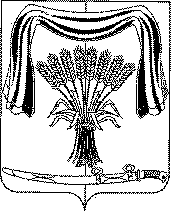 Заключениепо результатам экспертно-аналитического мероприятия«Экспертиза проекта бюджета Покровскогосельского поселения Новопокровского района на 2017 год»от 21 ноября 2016 года						                                                                                                  																								№ 01-15/13Основание для проведения мероприятияст. 157 Бюджетного кодекса Российской Федерациист. 71 Устава Покровского сельского поселения Новопокровского района, утвержденного решением Совета Покровского сельского поселения Новопокровского района от 29.02.2016 № 63 (далее – Устав поселения)п. 3 ст. 19 Положения о бюджетном процессе в Покровском сельском поселении, утвержденного решением Совета Покровского сельского поселения Новопокровского района от 20.10.2014 № 6 (далее – Положение о бюджетном процессе в поселении)п.3.3.8 плана работы Контрольно-счетной палаты муниципального образования Новопокровский район на 2016 годЦель мероприятияэкспертиза проекта решения Совета Покровского сельского поселения Новопокровского района «О бюджете Покровского сельского поселения Новопокровского района на 2017 год» (далее – проект бюджета поселения на 2017 год) по вопросам сбалансированности бюджета, обоснованности доходной и расходной частей, размерам долговых обязательств, а также на соответствие бюджетному законодательству Российской ФедерацииПредмет мероприятияпроект решения Совета Покровского сельского поселения Новопокровского района «О бюджете Покровского сельского поселения Новопокровского района на 2017 год», документы и материалы, предоставляемые одновременно с проектом бюджетаОбъект мероприятияПокровское сельское поселение Новопокровского района (далее - поселение)Ответственные исполнителипредседатель Контрольно-счетной палаты муниципального образования Новопокровский район С.В. БесаевАнализируемый период: с 01.01.2017 по 31.12.2017Сроки проведения мероприятия: с 16.11.2016 по 21.11.2016Результаты мероприятияОбщие положенияПри подготовке настоящего заключения проведен анализ нормативных правовых актов, иных документов, представленных в Контрольно-счетную палату муниципального образования Новопокровский район одновременно с проектом бюджета поселения на 2017 год и составляющих основу формирования местного бюджета, проверена обоснованность показателей проекта бюджета поселения на 2017 год на основе расчетов по видам доходов бюджета поселения и источников финансирования дефицита бюджета поселения, использованы результаты проведенных контрольных и экспертно-аналитических мероприятий.Проект бюджета поселения на 2017 год представлен в Совет поселения в срок, установленный ст. 185 Бюджетного кодекса Российской Федерации - не позднее 15 ноября текущего года, основан на прогнозе социально-экономического развития Покровского сельского поселения на 2017 год и на период до 2019 года (далее - прогноз социально-экономического развития поселения), основных направлениях бюджетной и налоговой политики поселения на 2017 год.Порядок рассмотрения проекта решения о бюджете и его утверждения предусматривает рассмотрение и утверждение бюджета поселения до начала очередного финансового года, тем самым соблюдена ст. 187 Бюджетного кодекса Российской Федерации.В соответствии с решением Совета поселения от 09.11.2016 № 88, 25.11.2016 планируется проведение публичных слушаний по проекту бюджета поселения на 2017 год. Проект бюджета поселения на 2017 год опубликован в газете «Сельская газета» от 12.11.2016 № 90, что соответствует ст. 68 Устава поселения, в соответствии с которой: «Проект местного бюджета выносится на публичные слушания. Результаты публичных слушаний подлежат опубликованию. После рассмотрения на публичных слушаниях проект местного бюджета рассматривается Советом».В соответствии со ст. 19 Положения о бюджетном процессе в поселении: «Не позднее 10 дней до принятия проекта решения Совета Покровского сельского поселения о бюджете Покровского сельского поселения глава Покровского сельского поселения может вносить в него любые изменения по результатам обсуждения и информировать о них депутатов и комиссии Совета Покровского сельского поселения и орган муниципального финансового контроля».Параметры прогноза исходных макроэкономических показателей для составления проекта бюджета поселенияна 2017 год В соответствии со ст. 68 Устава поселения: «Составление проекта местного бюджета основывается на положениях послания Президента Российской Федерации Федеральному Собранию Российской Федерации, определяющих бюджетную политику (требования к бюджетной политике) в Российской Федерации; основных направлениях бюджетной политики и основных направлениях налоговой политики; основных направлениях таможенно-тарифной политики Российской Федерации; прогнозе социально-экономического развития; бюджетном прогнозе (проекте бюджетного прогноза, проекте изменений бюджетного прогноза) на долгосрочный период; муниципальных программах (проектах муниципальных программ, проектах изменений указанных программ)». Прогноз социально-экономического развития поселения разработан в соответствии с Порядком разработки прогноза социально-экономического развития Покровского сельского поселения Новопокровского района, утвержденным постановлением администрации Покровского сельского поселения Новопокровского района от 29.11.2012 № 107, в рамках бюджетных полномочий, установленных ст. 173 Бюджетного кодекса Российской Федерации, ст. 6 Положения о бюджетном процессе в Покровском сельском поселении. Сценарные условия, отраженные в прогнозе социально-экономического развития поселения содержат ожидаемые в текущем году и прогнозируемые на очередной финансовый год и плановый период значения показателей. Основные макроэкономические параметры прогноза социально-экономического развития поселения обоснованы и достоверны. Анализ прогноза социально-экономического развития поселения на 2017 год и на период до 2019 года и ожидаемых итогов  социально-экономического развития поселения за 2016 год показал, что прогноз в целом, характеризуется положительной динамикой развития отраслей экономики поселения, что позволяет считать указанный прогноз социально-экономического развития поселения умеренно оптимистичным.В соответствии с ч. 3 ст. 173 Бюджетного кодекса Российской Федерации прогноз социально-экономического развития поселения одобряется местной администрацией одновременно с принятием решения о внесении проекта бюджета в представительный орган: представленный прогноз социально-экономического развития поселения утвержден постановлением администрации Покровского сельского поселения от 27.10.2016 № 167 «Об утверждении прогноза социально-экономического развития Покровского сельского поселения на 2017 год и на период до 2019 года».Общая характеристика проекта бюджета поселения на 2017 год(включая анализ реализации основных направлений бюджетной и налоговой политики поселения)	В соответствии со ст. 169 Бюджетного кодекса Российской Федерации проект бюджета поселения на 2017 год  составлен на основе прогноза социально-экономического развития поселения, разработанного на трехлетний период.Исполнение ст. 184.1 Бюджетного кодекса Российской Федерации в целом подтверждается составом показателей, утверждаемых в проекте бюджета поселения на 2017 год:общий объем доходов бюджета поселения на 2017 год – 14213,5 тыс. руб.;общий объем расходов бюджета поселения на 2017 год – 14138,5  тыс. руб.;профицит бюджета поселения на 2017 год – 75,0 тыс. руб.Кроме того, в соответствии со ст. 184.1 Бюджетного кодекса Российской Федерации, проектом бюджета поселения на 2017 год установлены:перечень главных администраторов доходов бюджета поселения и закрепляемые за ними виды (подвиды) доходов бюджета поселения, перечень главных администраторов источников финансирования дефицита бюджета поселения (приложение № 1 к проекту бюджета поселения на 2017 год);перечень кодов главных администраторов доходов бюджета поселения – органов государственной власти Краснодарского края (приложение № 2 к проекту бюджета поселения на 2017 год);объем поступлений доходов в бюджет поселения по кодам видов (подвидов) доходов на 2017 год (приложение № 3 к проекту бюджета поселения на 2017 год);безвозмездные поступления от других бюджетов бюджетной системы Российской Федерации в 2017 году (приложение № 4 к проекту бюджета поселения на 2017 год); нормативы распределения доходов в бюджет поселения на 2017 год (приложение № 5 к проекту бюджета поселения на 2017 год);распределение бюджетных ассигнований по разделам и подразделам классификации расходов бюджета поселения на 2017 год (приложение № 6 к проекту бюджета поселения на 2017 год);распределение бюджетных ассигнований по разделам, подразделам, целевым статьям (муниципальным программам и непрограммным направлениям деятельности), группам (подгруппам) видов расходов классификации расходов бюджета поселения на 2017 год (приложение № 7 к проекту бюджета поселения на 2017 год);ведомственная структура расходов бюджета поселения на 2017 год (приложение № 8 к проекту бюджета поселения на 2017 год);источники финансирования дефицита бюджета поселения, перечень статей источников финансирования дефицита бюджета поселения на 2017 год (приложение № 9 к проекту бюджета поселения на 2017 год); объем межбюджетных трансфертов, предоставляемых бюджету муниципального образования Новопокровский район на 2017 год (приложение № 10 к проекту бюджета поселения на 2017 год); смета доходов и расходов муниципального дорожного фонда поселения на 2017 год (приложение № 11 к проекту бюджета поселения на 2017 год);программа муниципальных внутренних заимствований поселения на 2017 год (приложение № 12 к проекту бюджета поселения на 2017 год);программа муниципальных гарантий поселения на 2017 год (приложение № 13 к проекту бюджета поселения на 2017 год);резервный фонд администрации поселения на 2017 год – 5,0 тыс.руб.;общий объем бюджетных ассигнований, направляемых на исполнение публичных нормативных обязательств на 2017 год – 0,0 тыс.руб.;объем бюджетных ассигнований муниципального дорожного фонда поселения на 2017 год – 1197,4  тыс. руб.;верхний предел муниципального долга по состоянию на 01.01.2018 в сумме 4076,0 тыс. руб., в том числе верхний предел долга по муниципальным гарантиям поселения в сумме 0,0 тыс. руб;предельный объем муниципального долга поселения на 2017 год в сумме 4076,0 тыс.руб.;предельный объем расходов на обслуживание муниципального долга поселения на 2017 год в сумме 70,0 тыс.руб.Размер резервного фонда в проекте бюджета поселения на 2017 год не превышает установленное ст. 81 Бюджетного кодекса Российской Федерации ограничение 3 % утвержденного общего объема расходов (фактически - 0,04 %).Дефицит бюджета не превышает ограничения, установленные ст. 92.1 Бюджетного кодекса Российской Федерации в размере 10 % утвержденного общего годового объема доходов местного бюджета без учета утвержденного объема безвозмездных поступлений и (или) поступлений налоговых доходов по дополнительным нормативам отчислений (фактически – профицит 75,0 тыс.руб.).Предусмотренные проектом бюджета поселения на 2017 год источники финансирования дефицита бюджета соответствуют ст. 96 Бюджетного кодекса Российской Федерации:изменение остатков средств на счетах по учету средств местного бюджета в течение соответствующего финансового года - 0,0 тыс. руб.Предельный объем муниципального долга, установленный ст. 107 Бюджетного кодекса Российской Федерации в размере утвержденного общего годового объема доходов местного бюджета без учета утвержденного объема безвозмездных поступлений и (или) поступлений налоговых доходов по дополнительным нормативам отчислений, соблюден (4076,0 тыс.руб. – 31,9 %).Предельный объем расходов на обслуживание муниципального долга в очередном финансовом году, установленный ст. 111 Бюджетного кодекса Российской Федерации в размере 15 % объема расходов соответствующего бюджета, за исключением объема расходов, которые осуществляются за счет субвенций, предоставляемых из бюджетов бюджетной системы Российской Федерации, соблюден (70,0 тыс.руб. – 0,5 %).Предоставление бюджетных кредитов и муниципальных гарантий поселением в 2017 году не планируется.Объем предусмотренных бюджетом расходов соответствует суммарному объему доходов бюджета и поступлений источников финансирования его дефицита, уменьшенных на суммы выплат из бюджета, связанных с источниками финансирования дефицита бюджета и изменением остатков на счетах по учету средств бюджетов, тем самым соблюден принцип сбалансированности бюджета (исполнена ст. 33 Бюджетного кодекса Российской Федерации).Также, проект бюджета поселения на 2017 год содержит сведения об основных характеристиках бюджета (исполнен п. 1 ст. 184.1 Бюджетного кодекса Российской Федерации). Основные характеристики и особенности проекта бюджета поселения на 2017 год в целом обоснованы.К проекту бюджета поселения на 2017 год предоставлены все документы и материалы, предусмотренные ст. 184.2 Бюджетного кодекса Российской Федерации и ст. 17 Положения о бюджетном процессе в поселении.Основные направления бюджетной политики и основные направления налоговой политики Покровского сельского поселения на 2017-2019 годы, утвержденные постановлением администрации поселения от 12.09.2016 № 150, в целом разработаны в соответствии с требованиями Бюджетного кодекса Российской Федерации, Положения о бюджетном процессе в поселении, Основными направлениями бюджетной и налоговой политики Краснодарского края.Проект бюджета поселения на 2017 год сформирован с учетом доходов и расходов, осуществляемых за счет субсидий и субвенций из бюджета Краснодарского края в соответствии с проектом Закона Краснодарского края «О краевом бюджете на 2017 год и на плановый период 2018 и 2019 годов», которым предусмотрены субсидии и субвенции поселению.Доходная частьпроекта бюджета поселенияна 2017 годФормирование доходной части проекта бюджета поселения на 2017 год в целом осуществлялось на основе положений Бюджетного кодекса Российской Федерации, основных направлений бюджетной и налоговой политики поселения на 2017 год с учетом изменений, внесенных в Налоговый и Бюджетный кодексы Российской Федерации и нормативов распределения федеральных, региональных и местных налогов, определяемых федеральным и региональным законодательством, нормативных правовых актов поселения, а также с учетом прогнозных оценок основных характеристик бюджета поселения на 2017 год и ожидаемого исполнения бюджета поселения за 2016 год.Согласно проекту бюджета поселения на 2017 год общий объем доходов бюджета поселения на 2017 год предусмотрен в сумме 14213,5 тыс. руб., в том числе: Налоговые и неналоговые доходы –  12771,0 тыс. руб. (89,9 % от общего объема доходов);Безвозмездные поступления от других бюджетов бюджетной системы Российской Федерации  –  1442,5 тыс. руб. (10,1 % от общего объема доходов).Доходы бюджета на очередной финансовый год планируются к поступлению с увеличением к уточненному плану 2016 года на 10,3 % (1330,4 тыс. руб.). Увеличение объема доходов обусловлено увеличением безвозмездных поступлений из бюджетов других уровней на фоне роста плановых назначений по налоговым и неналоговым доходам. Всего предусмотрено в бюджете на 2017 год налоговых доходов на общую сумму 9962,4 тыс. руб., в т.ч.:Налог на доходы физических лиц -  613,0 тыс. руб., что составляет 100,0 % к уточненному бюджетному назначению на 2016 год (2016 (план) – 613,0 тыс. руб.);Доходы от уплаты акцизов на нефтепродукты, производимые на территории Российской Федерации, подлежащие распределению в консолидированные бюджеты субъектов Российской Федерации – 1197,4 тыс. руб., что составляет 102,4 % к уточненному бюджетному назначению на 2016 год (2016 (план) – 1169,6 тыс. руб.);Единый сельскохозяйственный налог – 4000,0 тыс. руб., что составляет 95,5 % к уточненному плану 2016 года (2016 (план) – 4187,4 тыс. руб.);Налог на имущество физических лиц – 317,0 тыс. руб., что составляет 100,0 % к уточненному бюджетному назначению на 2016 год (2016 (план) – 317,0 тыс. руб.);Земельный налог – 3835,0 тыс. руб., что составляет 115,5 % к уточненному бюджетному назначению на 2016 год (2016 (план) – 3321,0 тыс.руб.).Всего предусмотрено в бюджете на 2017 год неналоговых доходов на общую сумму 2808,6 тыс.руб., в т.ч.:- Доходы от сдачи в аренду имущества, находящегося в оперативном управлении органов управления сельских поселений и созданных ими учреждений (за исключением имущества муниципальных бюджетных и автономных учреждений) – 19,6 тыс. руб., что составляет 107,1 % к уточненному бюджетному назначению на 2016 год (2016 (план) – 18,3 тыс. руб.);- Прочие доходы от оказания платных услуг (работ) получателями средств бюджетов сельских поселений – 2087,3 тыс. руб., что составляет 98,1 % к уточненному бюджетному назначению на 2016 год (2016 (план) – 2128,0 тыс. руб.); Прочие поступления от денежных взысканий (штрафов) и иных сумм в возмещение ущерба, зачисляемые в бюджеты сельских поселений – 6,7 тыс.руб., что составляет 109,8 % к уточненному бюджетному назначению на 2016 год (2016 (план) – 6,1 тыс.руб.);Прочие неналоговые доходы бюджетов сельских поселений – 695,0 тыс. руб. (2016 (план) – 7,0 тыс. руб.). Безвозмездные поступления предусмотрены на 2017 год в объеме 1442,5 тыс.руб., в том числе: безвозмездные поступления от других бюджетов бюджетной системы Российской Федерации год – 1442,5 тыс. руб. (удельный вес в безвозмездных поступлениях 100 %).Субсидии и субвенции на осуществление отдельных государственных полномочий, предусмотренные проектом бюджета поселения на 2017 год, соответствуют проекту Закона Краснодарского края «О краевом бюджете на 2017 год и на плановый период 2018 и 2019 годов».Расходная часть проекта бюджета поселенияна 2017 год Проект бюджета поселения на 2017 год по расходам в целом сформирован в соответствии с классификацией расходов, установленной ст. 21 Бюджетного кодекса Российской Федерации.Объем и структура расходов бюджета поселения на 2017 год в целом сформированы с учетом возможностей доходной базы и установленными расходными обязательствами. В целом расходы запланированы на 2017 год в объеме 14138,5 тыс. руб. со снижением к уровню 2016 года на 3,6 % (528,5 тыс. руб.).Распределение бюджетных ассигнований по разделам бюджетной классификации следующее:Общегосударственные вопросы – 3375,0 тыс. руб. (2016 (план) – 3328,5 тыс. руб.);Национальная оборона - 186,0 тыс. руб. (2016 (план) – 190,4 тыс. руб.); Национальная безопасность и правоохранительная деятельность – 38,0 тыс. руб. (2016 (план) – 59,0 тыс. руб.);Национальная экономика – 1202,4 тыс. руб. (2016 (план) – 1213,4 тыс. руб.);Жилищно-коммунальное хозяйство – 6535,8 тыс. руб. (2016 (план) – 7363,5 тыс. руб.);Образование - 34,2 тыс. руб. (2016 (план) – 33,7 тыс. руб.);Культура, кинематография – 2746,2 тыс. руб. (2016 (план) – 2455,6 тыс. руб.);Физическая культура и спорт - 20,0 тыс. руб. (2016 (план) – 21,0 тыс. руб.); Обслуживание государственного и муниципального долга – 0,9 тыс. руб. (2016 (план) – 2,0 тыс. руб.).Наибольший удельный вес в общей сумме расходов 2017 года составляют расходы по разделам «Жилищно-коммунальное хозяйство» (46,2 %), «Общегосударственные вопросы» (23,9 %), «Культура, кинематография» (19,4 %).  Действующие и принимаемые расходные обязательства обоснованы, подтверждаются реестром расходных обязательств.При анализе реестра расходных обязательств, используемого при составлении проекта бюджета поселения на 2017 год, согласно требований ст. 87 Бюджетного кодекса Российской Федерации, установлено, что реестр составлен исходя из нормативно-правовых актов, расходы по которым планируются в очередном финансовом году. Применение программно-целевого метода планирования расходов в проекте бюджета поселения на 2017 год В проекте бюджета поселения на 2017 год предусмотрено финансирование 8 муниципальных программ на общую сумму  10668,2 тыс.руб. (81,7 % от объема, указанного в паспортах соответствующих муниципальных программ).Выводы:Проведенная экспертиза проекта решения Совета Покровского сельского поселения Новопокровского района «О бюджете Покровского сельского поселения Новопокровского района на 2017 год» по вопросам сбалансированности бюджета, обоснованности доходной и расходной частей, размерам долговых обязательств, а также на соответствие бюджетному законодательству Российской Федерации позволяет Контрольно-счетной палате муниципального образования Новопокровский район сделать вывод о том, что в целом проект решения Совета Покровского сельского поселения Новопокровского района «О бюджете Покровского сельского поселения Новопокровского района на 2017 год» соответствует требованиям действующего законодательства Российской Федерации.Предложения:1. Изменения проекта бюджета поселения на 2017 год и решений Совета поселения о внесении изменений в местный бюджет, представленных к рассмотрению, осуществлять в соответствие с Положением о бюджетном процессе в поселении и требованиями Федерального закона от 09.02.2009 № 8-ФЗ «Об обеспечении доступа к информации о деятельности государственных органов и органов местного самоуправления». 2. С целью повышения качества бюджетного процесса в поселении, обеспечения более эффективного и рационального использования бюджетных средств поселения, Контрольно-счетная палата муниципального образования Новопокровский район рекомендует поселению установить действенный контроль за поступлением средств в бюджет, учетом взимания сборов, арендных платежей и изыскать резервы увеличения доходов бюджета поселения, минимизировать недоимку по доходам поселения.3. Проект решения Совета Покровского сельского поселения Новопокровского района «О бюджете Покровского сельского поселения Новопокровского района на 2017 год» утвердить в предложенном варианте в соответствии с Положением о бюджетном процессе в поселении.ПредседательКонтрольно-счетной палатымуниципального образованияНовопокровский район				          		                                                                                       С.В. БесаевКОНТРОЛЬНО-СЧЕТНАЯ ПАЛАТАМУНИЦИПАЛЬНОГО ОБРАЗОВАНИЯ НОВОПОКРОВСКИЙ РАЙОН